Karta dodatkowych informacji do suplementu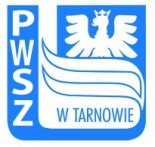 (należy złożyć w Sekretariacie IOZ do 31 maja bieżącego roku akademickiego)Nazwisko:........................................................................... Imię (imiona):.......................................................................................... Data urodzenia (dzień, miesiąc, rok):...........................................*ewentualne uzupełnienie danych na odwrocie kartyNumer albumu:..............................Dodatkowe informacje o osiągnięciach studenta(wypełnić czytelnie stosując edytor tekstu Word ) Potwierdzenie przez opiekuna praktyki, stażu, opiekuna koła naukowego etc.Akceptacja Kierownika ZakładuCzynny udział w konferencjachPublikacjeSukcesy sportowe Nagrody 
i wyróżnieniaDodatkowe staże lub praktykiInne istotne osiągnięcia